ANEXA nr. 1C: LISTA preemptorilor în vederea exercitării dreptului de preempţiune asupra ofertei de vânzare în ordinea rangului de preferinţă- Model -LISTA preemptorilor în vederea exercitării dreptului de preempţiune asupra ofertei de vânzare în ordinea rangului de preferinţăCa urmare a înregistrării ofertei de vânzare depuse de ..................... în calitate de vânzător, pe baza informaţiilor cuprinse în oferta de vânzare au fost identificaţi următorii preemptori:1.Coproprietari ai terenului a cărui ofertă de vânzare a fost înregistrată2.Arendaş al terenului a cărui ofertă de vânzare a fost înregistrată3.Proprietari vecini ai terenului a cărui ofertă de vânzare-cumpărare a fost înregistrată4.Statul român, reprezentat prin Agenţia Domeniilor Statului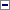 NOTĂ:Câmpurile notate cu (*) sunt obligatoriu de completat.Judeţul (*)Registrul de evidentăNr. ............. din ................. (*)Unitatea administrativ-teritorială (*)Registrul de evidentăNr. ............. din ................. (*)Nr. crt.Nume şi prenume persoană fizică/Denumire persoană/persoane juridică/juridice, asociaţii şi alte entităţi fără personalitate juridică, precum şi persoane juridice care nu se înregistrează în registrul comerţuluiAdresă domiciliu/reşedinţă/sediu1.2....Nume şi prenume arendaşDomiciliul/sediulNume şi prenume/denumire vecin1. ..............................2. ..............................3. ..............................Primar,............................(numele şi prenumele/semnătura)L.S.Secretar primărie,.............................(numele şi prenumele/semnătura)